$IMG$Registrazione modifiche al documentoQualsiasi modifica di questo documento deve essere registrata dall`ente compilatore, con la compilazione della tabella.Istruzioni originaliKOHLER si riserva il diritto di modificare in qualunque momento i dati contenuti in questa pubblicazione.LGW 523 MPIA - Aspirazione e ScaricoB - Biella_Pistone_Albero Gomito_Volano_Basamento_FlangiaturaC -Testa_Cappello Bilancere_Valvole_Distribuzione_Regolatore GiriD - Circuito LubrificanteE - Circuito Combustibile_AvviamentoF - Raffreddamento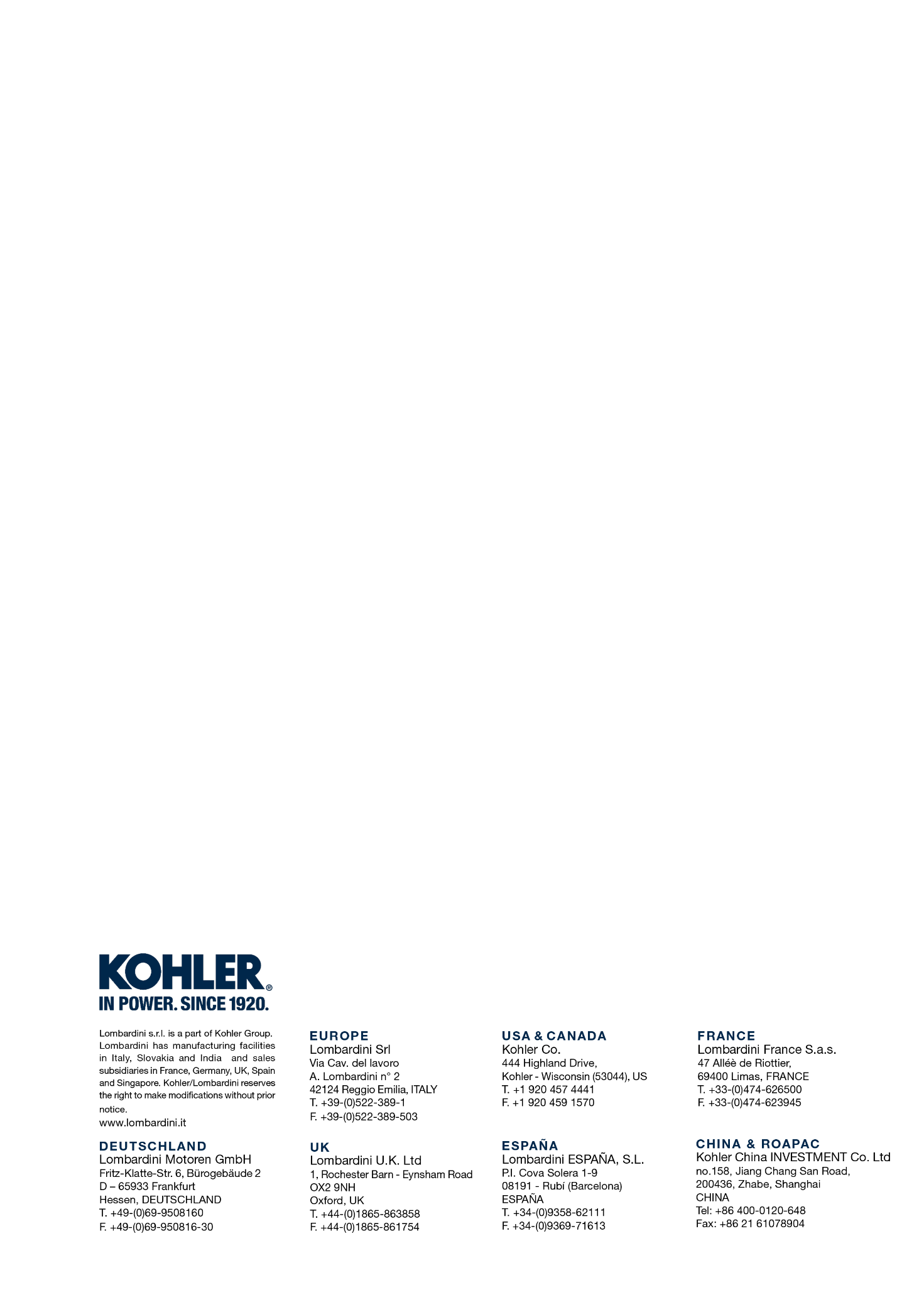 LGW 523 MPILGW 523 MPIRilasciato daCodiceRevisioneData di emissioneData revisioneRedatto daVistoLGW 523 MPIDOWNLOAD PDFDOWNLOAD PDFDOWNLOAD PDFDOWNLOAD PDFDOWNLOAD PDFDOWNLOAD PDF